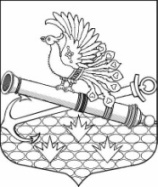 МЕСТНАЯ АДМИНИСТРАЦИЯМУНИЦИПАЛЬНОГО ОБРАЗОВАНИЯМУНИЦИПАЛЬНЫЙ ОКРУГ ОБУХОВСКИЙ 2-й Рабфаковский пер.д. 2 , Санкт- Петербург, 192012 тел./факс (812) 362-91-20,E-mail: maobuhovskiy@pochtarf.ru ОКПО  46073883 ОГРН 1037825039207  ИНН/КПП 7811077127/781101001ПОСТАНОВЛЕНИЕ«01»  декабря 2017 года                                                                                                           № 81г. Санкт-ПетербургОБ УТВЕРЖДЕНИИ МУНИЦИПАЛЬНОЙ ПРОГРАММЫ НА 2018 ГОД«РАЗВИТИЕ НА ТЕРРИТОРИИ МУНИЦИПАЛЬНОГО ОБРАЗОВАНИЯ                ФИЗИЧЕСКОЙ КУЛЬТУРЫ И МАССОВОГО СПОРТА» В соответствии с Бюджетным кодексом РФ, Законом Санкт-Петербурга от 23.09.2009                         № 420-79 «Об организации местного самоуправления в Санкт-Петербурге», Местная администрация Муниципального образования муниципальный округ Обуховский ПОСТАНОВЛЯЕТ: Утвердить муниципальную программу на 2018 год «Развитие на территории муниципального образования физической культуры и массового спорта» согласно приложению к настоящему Постановлению.Считать утратившим силу Постановление МА МО МО Обуховский от 31.10.2017 № 60 «Об утверждении ведомственной целевой программы на 2018 год «Развитие на территории муниципального образования физической культуры и массового спорта». Контроль за исполнением настоящего постановления оставляю за собой. Глава Местной администрации                                                                     МО МО Обуховский                                                                                                       Семенов М.Е. Приложение к  Постановлению МАМО МО Обуховский от «01» декабря 2017 № 81МУНИЦИПАЛЬНАЯ ПРОГРАММА НА 2018 ГОД «РАЗВИТИЕ НА ТЕРРИТОРИИ МУНИЦИПАЛЬНОГО ОБРАЗОВАНИЯ                          ФИЗИЧЕСКОЙ КУЛЬТУРЫ И МАССОВОГО СПОРТА»Паспорт МУНИИЦПАЛЬНОЙ ПРОГРАММЫПЛАН РЕАЛИЗАЦИИ МУНИЦИПАЛЬНОЙ ПРОГРАММЫОБОСНОВАНИЕ И РАСЧЕТЫ НЕОБХОДИМОГО ОБЪЕМА ФИНАНСИРОВАНИЯ ПРОГРАММЫ «Развитие на территории муниципального образования физической культуры                                            и массового спорта», целевая статья 4870100240Расчет произведен путем анализа рынка цен однородных услугна основе коммерческих предложений и прайс-листов 1.Наименование программыРазвитие на территории муниципального образования массовой физической культуры и спорта2.Правовые основания для разработки программы: - Бюджетный кодекс Российской Федерации, - Федеральный закон от 04.12.2007 N 329-ФЗ "О физической культуре и спорте в Российской Федерации»;-  Закон Санкт-Петербурга от 14.12.2009 N 532-105 "Об основах политики Санкт-Петербурга в области физической культуры и спорта";- Закон Санкт-Петербурга от 23.09.2009 № 420-79 «Об организации местного самоуправления в Санкт-Петербурге»;- Устав МО МО Обуховский3.Реализуемый вопрос местного значения- обеспечение условий для развития на территории муниципального образования физической культуры и массового спорта, организация и проведение официальных физкультурных мероприятий, физкультурно-оздоровительных мероприятий и спортивных мероприятий муниципального образования. 4.Разработчик программы:Местная администрация Муниципального образования муниципальный округ Обуховский5.Основные цели и задачи программы:- развитие школьного спорта и массового спорта; - популяризация физической культуры и спорта среди различных групп населения;- развитие детско-юношеского спорта в целях создания условий для подготовки спортивных сборных команд муниципального образования и участие в обеспечении подготовки спортивного резерва для спортивных сборных команд субъектов Российской Федерации;- создание условий для укрепления здоровья молодежи округа;-   популяризация физической культуры и спорта, как доступного, увлекательного и эффективного средства оздоровления; - привлечение молодежи округа к активным занятиям физической культурой и спортом;-  реализация государственной политики, направленной на    создание условий для укрепления здоровья населения путем развития инфраструктуры спорта, популяризации массового и профессионального спорта и приобщения молодежи округа к регулярным занятиям физической культурой и спортом;- содействие  пропаганде физической культуры и спорта, включающей в себя  распространение социальной рекламы, продвижение ценностей физической культуры и здорового образа жизни.6.Срок реализации 2018 год7.Источники финансирования местный бюджет МО МО Обуховский8.Объем финансирования программы (в тыс.руб.)198,09.Ожидаемые конечные результаты реализации программы-  Повышение интереса молодежи округа к занятиям физической культурой и спортом; - Увеличение количества молодежи округа, занимающейся физической культурой и спортом; - Создание условий для самостоятельных занятий физической культурой и спортом; - Укрепление здоровья через занятия физической культурой; - Отвлечение молодежи от негативных форм проведения досуга; - Увеличение продолжительности жизни населения путем создания условий для эффективного решения вопросов местного значения в социально-культурной и спортивной сферах.- численность участников, задействованных в мероприятиях – 244 человека№п/пНаименование мероприятияНатуральные показатели СрокиисполненияДенежные показатели    (тыс. руб.)1.Турнир по футболу среди молодежи, проживающей на территории МО МО Обуховский48 участников Апрель 28,02.Выездное мероприятие для молодежи округа «Тропа здоровья» (2 мероприятия)80 участниковФевраль-март  96,03.Организация и проведение спортивных соревнований среди молодежи округа  «Веселые старты»48 участников Октябрь  46,04.Турнир по баскетболу среди молодежи округа, проживающих на территории МО МО Обуховский48 участниковНоябрь 28,0ИТОГО198,0№ п/пНаименование мероприятияРасчет и обоснованиеобщая сумма, (тыс. руб.)1.Турнир по футболу среди молодежи, проживающей на территории МО МО ОбуховскийКол-во участников 1 мероприятия - 48 человек: Автотранспорт для доставки оборудования и призов; призы на 48 человек (командные кубки, бейсболки или футболки), муз. оборудование, персонал (судья, пом. судьи, мед.работник), питьевая вода и пр. 28,0202,52.Выездное мероприятие для молодежи округа «Тропа здоровья» (2 мероприятия)Кол-во участников каждого мероприятия - 40 человек.Автобус, сух.паек, аренда лыж для участников, инструктор, мед работник, чай, пирожки, вода Стоимость 1 мер. 48 тыс.руб. х 2 = 96,0 твс.руб. 96,03.Организация и проведение спортивных соревнований среди молодежи округа «Веселые старты»Кол-во участников- 48 человек: Автотранспорт для доставки оборудования и призов; Призы (футболки, командные кубки, шоколад) спортивный инвентарь для проведения соревнований, муз. Оборудование. Ведущий, судья, мед.работник, питьевая вода46,04.Турнир по баскетболу среди молодежи округа, проживающих на территории МО МО ОбуховскийКол-во участников 1 мероприятия - 48 человек: Автотранспорт для доставки оборудования и призов; призы на 48 человек (командные кубки, бейсболки или футболки), муз. оборудование, персонал (судья, пом. судьи, мед.работник), питьевая вода и пр. 28,0ИТОГО198,0